Our Lady’s Catholic Primary School 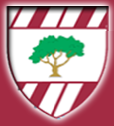 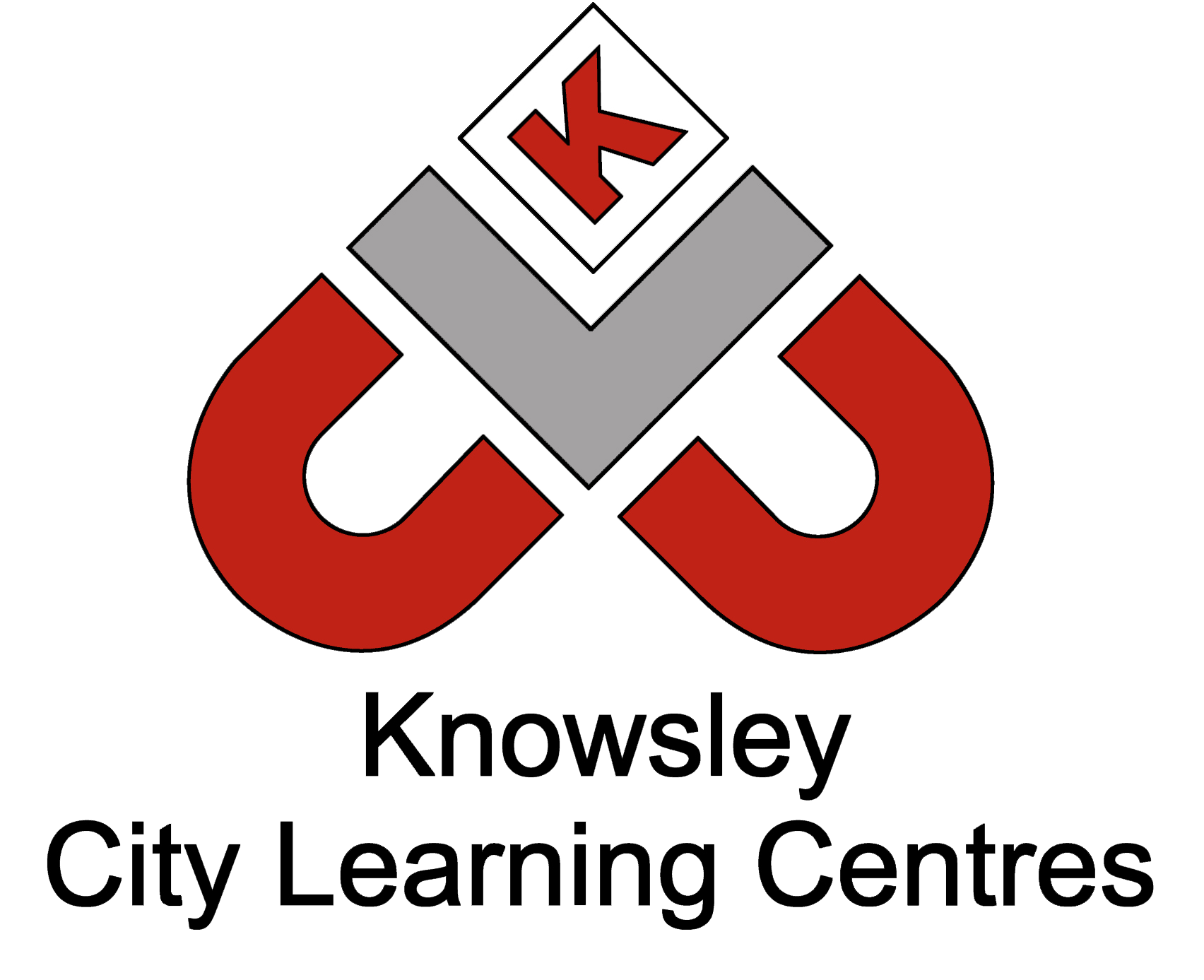 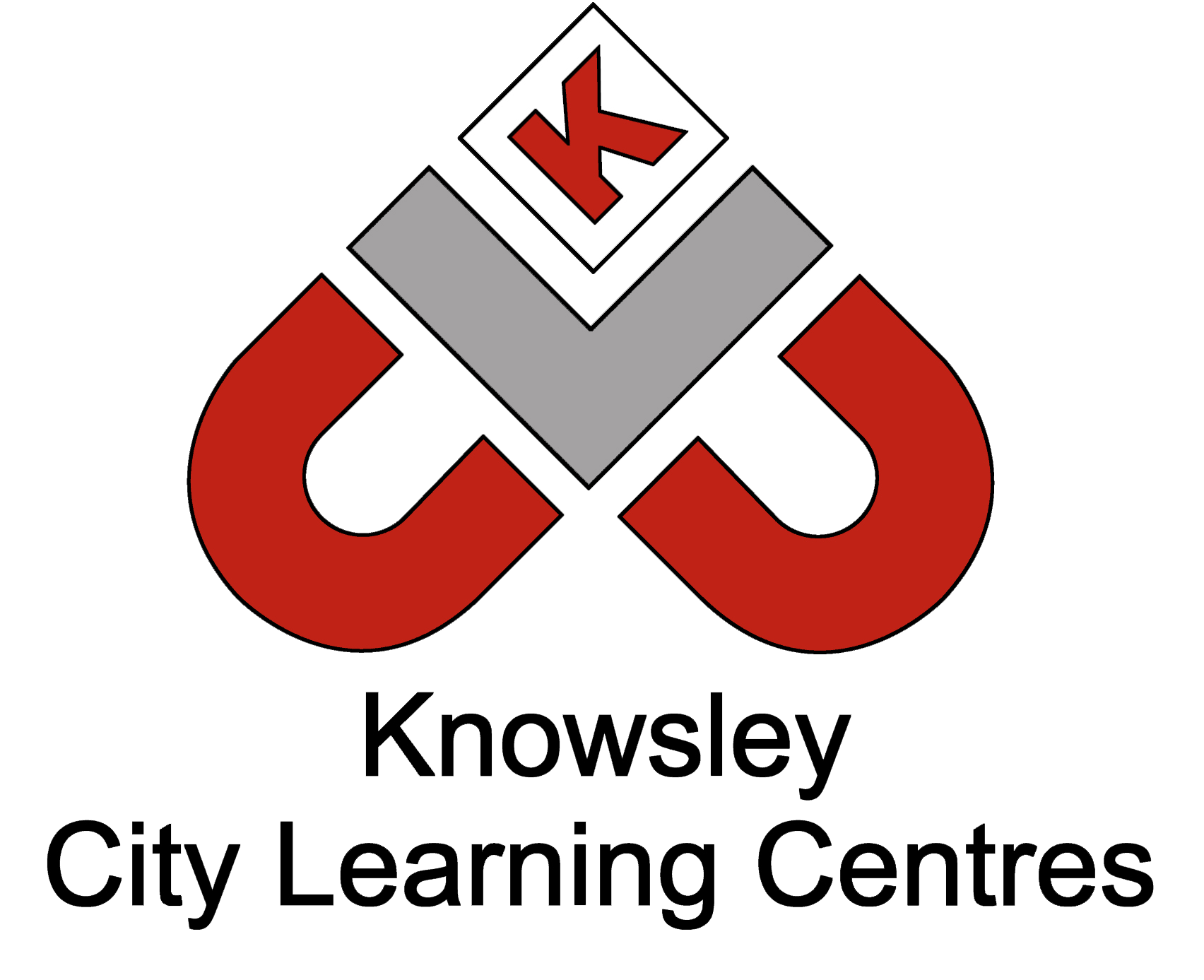 Online Safety Newsletter: Oct 2017Minecraft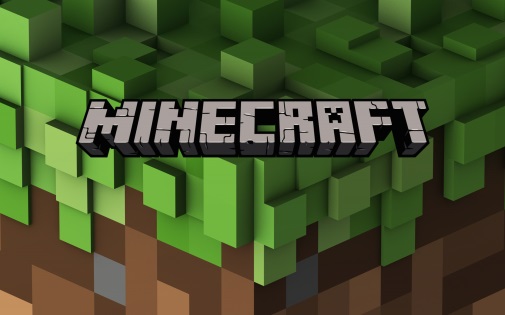 Microsoft have recently updated Minecraft and have put together this handy article highlighting some changes to Minecraft that were designed to ensure Minecraft is used safely as well as some online safety tips.  The full article can be read at https://minecraft.net/en-us/article/minecraft-multiplayer-server-safety Here are some of the changes released:Xbox Live account and gamertag: users must now create an account and gamertag, which means when logged in users can set their own privacy and multiplayer preferences.  As everyone will have an account, it’s easier to report people and for Microsoft to identify the player.You can Add, Mute, Block or Report Players from the Pause Menu.Set Player Permissions from the Pause Menu: : : Users can invite friends to look but not touch in one of their shared worlds or can ask friends to help fight off a horde of zombies without attacking each other. Users can set custom permissions for each player or use pre-set permissions levels.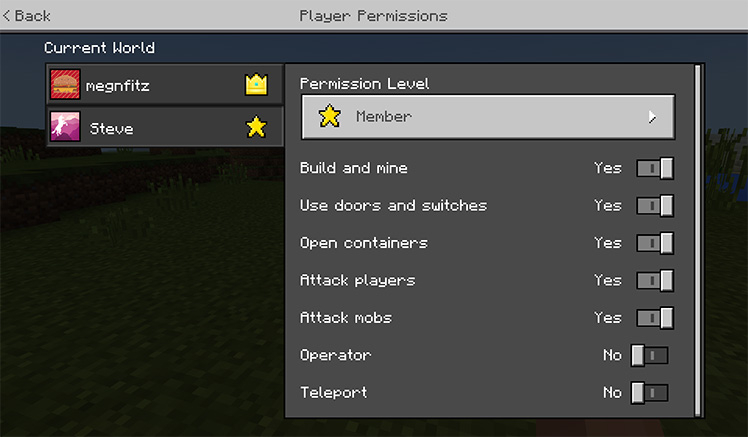 Chat Filters: Microsoft have expanded the list of words that get filtered.Private messaging has been removed.Net Aware guide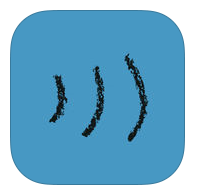 Findings revealed in the latest update to the Net Aware guide (published by the NSPCC) show how easy it is for children to access dangerous and harmful material online.  The study found that of the 1,725 children who took part: 50% have seen sexual, violent and other adult material on social media sites, apps and games.78% of children reported that they had joined social media sites before reaching the specified minimum age.The Net Aware guide is now available as a free mobile app and is the UK's only parents' guide to 50 of the most popular social media sites, apps and games that young people use. 